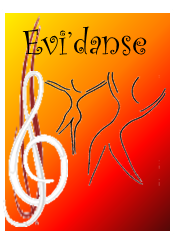 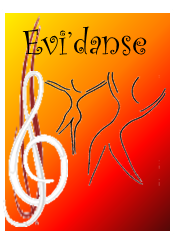 ::: :: VILLE :        		   :        :     :  	:	 ,	;;.J’ai bien noté que ces photos, qui seront utilisées par l’association Evi’danse (ex : calendrier, programme gala danse , journal…) pourront être achetées par la suite par les familles le souhaitant.